Відповідно до Типового положення про атестацію педагогічних працівників, затвердженого наказом Міністерства освіти і науки України від 06.10.2010 № 930 і зареєстрованого в Міністерстві юстиції України 14.12.2010 за № 1255/18550 зі змінами та доповненнями, затвердженими наказом Міністерства освіти і науки України від 08.08.2013 № 1135 і зареєстрованими в Міністерстві юстиції України від 16.08.2013 за № 1417/23949, наказу відділу освіти, молоді та спорту Баришівської селищної ради від 28.09.2022  за № 158-о «Про створення атестаційної комісії ІІ рівня при відділі освіти, молоді та спорту Баришівської селищної ради»  та на підставі рішення атестаційної комісії І рівня при  опорному закладі освіти «Баришівський ліцей» від 08.10.2022 року (протокол № 1), НАКАЗУЮ:1. Затвердити:1.1. списки педагогічних працівників, які підлягають черговій атестації у 2022-2023 навчальному році (додаток 1).1.2.  список членів атестаційної комісії, які закріплені за педагогами, що атестуються, для вивчення та узагальнення досвіду роботи (додаток 2).1.3. план роботи атестаційної комісії І рівня (додаток 3).2. Заступнику директора з навчально-виховної роботи Лепеті В.В.:2.1. забезпечити належний контроль за проведенням атестації з метою запобігання формалізму в оцінюванні діяльності педагогічних працівників.2.2. Забезпечити проходження курсової перепідготовки вчителями, які атестуються.2.3. До 01.03.2023 року завершити вивчення досвіду роботи педагогічних працівників, які атестуються.2.4. Забезпечити своєчасну підготовку необхідних документів та подавати їх до атестаційних комісій І та ІІ рівнів за два тижні до підсумкового засідання.3. Контроль за виконанням наказу залишаю за собою.	Директор ОЗО                           Наталія КАЛМИКОВА                   З наказом ознайомлена	Лепета В.В.                                                                                                    Додаток 2                                                                                до наказу Баришівського ОЗО                                                                                08.10.2022 №  45-оС П И С О Кчленів атестаційної комісії, які закріплені за педагогами, що атестуються у 2022-2023 навчальному році для вивчення та узагальнення системи досвіду їх роботи                                                                                                                                                                                                                       Додаток 1                                                                                                                                                           до наказу Баришівського ОЗО                                                                                                                                                           08.10.2022 № 45-оС П И С О Кпедагогічних працівників ОЗО «Баришівський ліцей»,які підлягають черговій атестації у 2022-2023 навчальному році                                                                                                                                                          Додаток 3                                                                                                                          до наказу Баришіввського ОЗО	                                                                      08.10.2022 № 45-о	ПЛАНроботи атестаційної комісії І рівняна 2022-2023 навчальний рікПро затвердження списків педагогічних працівників ОЗО,які атестуються у 2022-2023 навчальному році№/пПрізвище, ім’я, по батькові членів атестаційної комісіїПрізвище, ім’я, по батькові учителів, які атестуються1.Калмикова Н.П.Майсон О.А., Сюрха Ю.М..2.Колодко С.А.Кеда В.О., Сіжук А.М.3.Лепета В.В.Нагорна-Колчина Т.М., Антохова К.М.4.Трофімова Н.В.Гочапирська-Прима  В.В., Ткаченко Л.І.5.Сюрха Ю.М.Федоріна Л.І., Федченко Л.І.6.Дяченко М.О.Савків О.М., Кощій Т.С.7.Демиденко Т.А.Гавриш Я.О., Стрільчук Т.І.№№/пПрізвище, ім’я, по батьковіСпеціальність за дипломомВикладає який предметОсвітаСтажРезультати попередньої атестаціїПретендує на категоріюПримітка11.Нагорна-Колчина Тетяна Миколаївнавикладачукраїнської мови і літературиукраїнська мова і літературавища44вища,«вчитель-методист»вища категорія«вчитель-методист»чергова атестація2.2Антохова Катерина Миколаївнаучитель української мови і літературиукраїнська мова і літературавища32вища,«вчитель-методист»вища категорія«вчитель-методист»чергова атестація33.Кощій Тетяна Станіславівнаучитель початкових класівпочаткові класивища31вища,«вчитель-методист»вища категорія«вчитель-методист»чергова атестація44.Савків Олена Михайлівнавикладач географіїгеографія вища22вища,«старший учитель»вища категорія«старший учитель»чергова атестація5   5. Ткаченко Людмила ІванівнаУчитель початкових класівпочаткові класивища22вища, «старший учитель»вища категорія «старший учитель»чергова атестація66.  Федоріна Лілія Іванівнаучитель української мови і літератури, зарубіжної літературиукраїнська мова і література, зарубіжна літературавища18першавища категоріячергова атестація77Гавриш Яна Олексіївна  учитель історіїісторія, правознавство, громадянська освітавища12другаперша категоріячергова атестація88.Кеда Валентина Олексіївнаанглійська мова англійська мовавища17     другапершакатегорія      позачергова      атестація99.Гочапирська-Прима Віта Віталіївнавикладач фізикифізикавища16другаперша категорія        чергова        атестація110.Майсон Олександр Анатолійовичучитель фізичного вихованняфізична культуравища2спеціалістдругакатегоріячергова атестація11.Сюрха Юлія Миколаївнаучитель української мови і літератури, зарубіжної літературиукраїнська мова і література, зарубіжна літературавища21вища, «старший учитель»вища, «старший учитель»чергова атестація12.Федченко Лариса Іванівнаучитель початкових класівпочаткові класивища33вища,«старший учитель»вища,«старший учитель»чергова атестація13Стрільчук  Тетяна Іванівнаучитель початкових класівпочаткові класивища26вищавищачергова атестація14.Сіжук Андрій Миколайовичучитель історіїісторія, географія, етикавища5другаперша категоріячергова атестація№п/пЗміст роботиДата виконанняВідповідальний 1.Провести засідання районної атестаційної комісії І рівня:а) перше засідання:1. Про затвердження списків  педагогічних працівників, які підлягають черговій атестації в навчальному році. 2. Затвердження плану та графіка роботи атестаційної комісії.б) друге засідання: 1.Розгляд атестаційних матеріалів педагогічних працівників, які атестуються.2.Про підсумки атестації педагогічних працівників у 2021/2022 навчальному році.Жовтень 2022 р.До 01.04.2023 р.Калмикова Н.П.Калмикова Н.П.2.Ознайомлення з Типовим положенням про атестацію педагогічних працівників та Змінами Вересень2022Лепета В.В.3.Складання списків педагогічних працівників, які підлягають черговій атестаціїдо 10.10.2022Лепета В.В.4.Затвердження списків педагогічних працівників, які підлягають атестації та графіка роботи атестаційної комісіїЖовтень2022Калмикова Н.П.5.Закріплення членів атестаційної комісії за вчителями, які атестуютьсяжовтень2022Калмикова Н.П6.Вивчення системи роботи вчителів, які атестуються та оформлення їхнього досвідудо 15.03.2023адміністрація ОЗО, члени атестаційної комісії7.Підготовка атестаційних матеріалів учителів для розгляду на засіданні атестаційної комісіїдо 15.03.2023Члени атестаційної комісії8.Написання характеристик діяльності педагогічних працівників у між атестаційний періоддо 01.03.2023адміністрація ОЗО9.Розглянути звіти вчителів, які атестуються, та розгляд їхніх атестаційних матеріалів на засіданні атестаційної комісіїдо 01.04.2023Лепета В.В.10.Оформлення нагородних матеріалів за наслідками атестаціїдо 01.04.2023Калмикова Н.П11. Узагальнення матеріалів про підсумки атестації за 2022-2023 н.р. наказом по ОЗО та розгляд на засіданні ШМОДо 15.04.2023Калмикова Н.П.Голови ШМО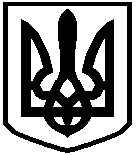 